Malak 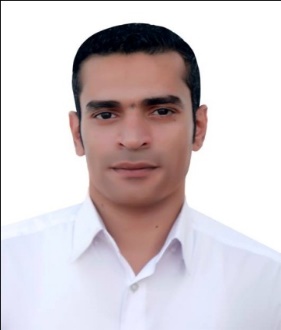 Malak.369111@2freemail.com Personal Information:Nationality	: EgyptianBirth date	: 19/06/1985Address	:–Dubai Marital Status 	: SingleObjective:To obtain a challenging position in the field where my educational background and practical experience can be utilized.Seeking opportunities for professional growth and increasing responsibilities.Education:High school of Commerce.Languages:Arabic		: Native LanguageEnglish		: Excellent, Reading, Writing, Listening and SpeakingRussian	: Good, listening and speakingComputer Skills:Excellent use of MS office 2016 – Internet Applications.Use Computer's Application & Software Follows:System Windows 7, Microsoft Office, Internet knowledge, Adobe Photoshop, Adobe Flash.Previous experience: Outlet Manager at Nubia Restaurant & Café – Dubai UAE _ From April 2016 till Present.Ensure that department goals are communicated, understood, and met by staff members.Coordinate tasks and work with other departments to ensure that the restaurant runs efficiently.Counsel staff on work related concerns and issues to ensure satisfaction and productivity enlisting the support of management as needed.Listen to staff suggestions for improving how work is done and guests are served. Gain management support as needed to act upon suggestions.Ensure that staff members are trained on technical and service aspects of the job.Work with management to ensure that staff members clearly understand their job roles, responsibilities, and performance expectations.Address guest concerns, requests, or issues either individually or by enlisting the help of others (i.e., management)Give constructive feedback to staff members to help them do their jobs betterAct as a “bridge” between management and staff to facilitate restaurant operation (e.g., keep managers appraised of staff activities, issues, challenges, etc.)Enforce compliance with all internal policies/SOP. Collaborate with management to recognize and celebrate staff performance contributions.Manage basic human resource issues/concerns of staff, enlisting the support of management as needed.Participate in Guarantee of Fair Treatment process as staff’s first point of contactConduct day-to-day shift or oversee restaurant operation (e.g., conduct shift briefings, ensure shift coverage)Serve as an individual contributor and department role model by performing technical or functional job duties (e.g., check-in/out, food preparation, room preparation).Properly execute revenue and check control procedures on shiftBe on the floor during entire meal period and ensure adequate coverage.Ensure that only a quality product is being served.Assist any associate in his/her job performance, when required, to ensure guest satisfaction.Ensuring all opening, closing and running side work is completed on a daily basis.Outlet Manager at Royal Savoy hotel Sharm El-Sheikh-Egypt From June 2014 till April 2016.Ensures that outlet employees also provide excellent service to internal customers as appropriate.Handles all guest and internal customer complaints and inquiries in a courteous and efficient manner, following through to make sure problems are resolved satisfactorily.Coordinated, liaised and managed the beverage and food service functions of the barEnsured that bar clients get quality service, which adds to the image and market reputation of the placeImplemented Grievance and Disciplinary procedures to ensure amiable environmentConducted bar training sessions for newly inducted staff, teaching them proper way of bar servicesEstablished the bar guidelines to be followed in serviceEnsured that the environment of the bar is safe as per the required health standardsManaged and coordinated with the staff to ensure proper functioning of operations   Advised and supervised the staff regarding drinks and proper combinations to maintain standard of servicesTrains staff on liquor control policies and procedures. Supervises staffing levels to ensure that guest service, operational needs and financial objectives.Ensures employees understand expectations and parameters.Communicates critical information to the Bar/Lounge staff regarding each event.Assists in the recruitment and selection of outlet employees. To follow hotel guidelines when recruiting and use a competency-based approach to selecting employeesPrepares and post weekly work schedules for outlet employees, making sure that they reflect business needs and other key performance indicatorsImplements effective training programmers for employees in coordination with the Training Manager and the outlet’s Departmental Trainers.Assistant Banquet Manager.at Savoy hotel Sharm El-Sheikh- Egypt from July 2012 till June 2014.Supervising personnel, assigning tasks to kitchen or service workersEnsuring kitchens and dining facilities are clean and properly decoratedPurchasing equipment, ordering supplies or food ingredients and coordinating service detailsMaintaining inventory and compliance with food safety regulations and lawsHelping with hiring and training employeesPerforming administrative functions and preparing employee work schedulesBanquet Operation in charge, staff allocations and briefings, general administration.Establishes the service standards for the outlet, overseeing the consistent implementation of the service standards and training the employees as necessary.Develops an outstanding beverage selection that is competitive in the local marketplace and includes: coffees and teas; alcoholic and non-alcoholic beverages; and in interesting wine programmer.Works with the Director of Engineering and Housekeeping Manager to ensure that the outlet is clean, properly maintained and cared for.Head Bartender at Pangaea Club SOHO Square Sharm El-Sheikh- Egypt From December 2009 till July 2012.Bartender at Savoy hotel Sharm El-Sheikh- Egypt from January 2007 till January 2009.Bar Waiter at Sierra Sharm El- Sheikh-Egypt from July 2005 till May 2007.Bus Boy at Al Farana Hotel Sharm El- Sheikh -Egypt from September 2004 till June 2005.FinancialEensures that the monthly forecasted food and beverage revenues are achieved.Proactively manage all costs.Maximizes employee productivity through the use of multi-skilling, multi-tasking and flexible scheduling in order to meet the financial goals of the outlet as well as the expectations of the guests.Skills:Excellent communication skills & good Negotiator - Deals with internal and external customers at all levels via telephone and email, to ensure successful communication via actively listening and probing questions.Ability to work individual-or as an effective team member: - Enjoys sharing knowledge and encouraging development of others to achieve specific team goals. Dynamic personality and willing to develop my skills.Creative and self-motivated.Decision making ability even in stressful situations.Leadership and controlling the staff.Problem Solving - Resolves in-depth queries in a methodical manner independently and with internal and external business partners to find appropriate resolutions, efficiencies and high level of quality.Planning and organizing - Refined planning and organizational skills that balance work, team support and ad-hoc responsibilities in a timely and professional manner.Communication and interpersonal skills.Confidence and an outgoing personalityGreat team leadership and organization skillsHigh level of experience in Food and Beverage Service.Well-versed with the local, state and federal regulations with regards to the sale and distribution of alcoholTrainings and Courses:Food & Beverage Skills Development from (Ministry of Tourism).Marketing Is Every Body's Job From (Ministry of Tourism) - Dr. Houda El-Desouky. Hospitality Department Trainer Development From (American Hotel &Lodging Educational Institute) – Dr. Abdel Hamid Nazeim.Modern Management Trends from (Ministry of Tourism) -Dr. Mohamed Nagy.Hospitality and Leadership Skills Development from (Ministry of Tourism).Food and Safety (HASP) from (Ministry of Tourism).Cocktail Academy    (International Free Style Bartender Training).Monin Menologies from (Monin Company).Bartender skills and free style with David dodge (Fling International Bartender Training) 2005.Wine & spirits Education.Wine production.Flair Bartender Course with Tyson Davies (Fling International Bartender) 2012.International Professional Bartender Course with Tyson Daiver (Fling International Bartender) 2012.Wine Etiquette Seminar from (EgyBev Beverage Company).Interests:Reading, cinema, surfing net, traveling.